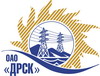 Открытое акционерное общество«Дальневосточная распределительная сетевая  компания»Протокол заседания Закупочной комиссии по вскрытию поступивших на открытый запрос предложений конвертовг. БлаговещенскПРЕДМЕТ ЗАКУПКИ:Открытый запрос предложений на право заключения договора поставки на:Лот №1 - Закупка № 82«Запасные части для автомобилей с бензиновыми двигателями» для нужд филиалов ОАО "ДРСК" «АЭС», «ПЭС»; Лот №2 - Закупка № 83 «Запасные части для автомобилей с дизельными  двигателями» для нужд филиалов ОАО "ДРСК" «АЭС», «ПЭС»; Лот №3 - Закупка № 84 «Запасные части к специальной и тракторной технике» для нужд филиалов ОАО "ДРСК" «АЭС», «ПЭС».Основание для проведения закупки (ГКПЗ и/или реквизиты решения ЦЗК): ГКПЗ 2013 г.Информация о результатах вскрытия конвертов:В адрес Организатора закупки поступили заявки на участие: лот 1 – 2; лот №2 - 3; лот №3 - 3.Вскрытие конвертов было осуществлено членами Закупочной комиссии.Дата и время начала процедуры вскрытия конвертов с заявками на участие в закупке: 10:00 (время благовещенское) 03.04.2013 г.Место проведения процедуры вскрытия: ОАО «ДРСК» г. Благовещенск, ул. Шевченко 28, каб. 244.В конвертах обнаружены заявки следующих Участников закупки:РЕШИЛИ:Утвердить протокол заседания Закупочной комиссии по вскрытию поступивших на открытый запрос предложений конвертов.Ответственный секретарь Закупочной комиссии 2 уровня	Моторина О.А.Технический секретарь Закупочной комиссии 2 уровня	Д.С. Бражников№ _______/УТПиР.04.2013№Наименование претендента на участие в конкурсе и его адресПредмет и общая цена заявки на участие в конкурсеЛот №1 - «Запасные части для автомобилей с бензиновыми двигателями» Лот №1 - «Запасные части для автомобилей с бензиновыми двигателями» Лот №1 - «Запасные части для автомобилей с бензиновыми двигателями» 1ООО «Аллтек»Стоимость предложения 2 747 985,13 рублей без учета НДС.2ООО «Трасса»Стоимость предложения 2 362 642,46 рублей без учета НДС.Лот №2 - Закупка № 83 «Запасные части для автомобилей с дизельными  двигателями» Лот №2 - Закупка № 83 «Запасные части для автомобилей с дизельными  двигателями» Лот №2 - Закупка № 83 «Запасные части для автомобилей с дизельными  двигателями» 1ООО «Аллтек»Стоимость предложения 2 630 138,79 рублей без учета НДС.2ООО «Трасса»Стоимость предложения 2 399 054,58 рублей без учета НДС.3ООО «РегионТехАвто»Стоимость предложения 2 353 725,43 рублей без учета НДС.Лот №3 -  «Запасные части к специальной и тракторной технике» Лот №3 -  «Запасные части к специальной и тракторной технике» Лот №3 -  «Запасные части к специальной и тракторной технике» 1ООО «Аллтек»Стоимость предложения 1 273 234,13 рублей без учета НДС. 2ООО «Трасса»Стоимость предложения 1 129 723,24 рублей без учета НДС.3ООО «Мастер Трейд»Стоимость предложения 1 106 169,49 рублей без учета НДС.